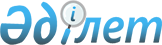 Солтүстік Қазақстан облысы Аққайың ауданы мәслихатының 2021 жылғы 30 желтоқсандағы № 8-24 "2022-2024 жылдарға арналған Аққайың ауданының Шағалалы ауылдық округінің бюджетін бекіту туралы" шешіміне өзгерістер енгізу туралыСолтүстік Қазақстан облысы Аққайың ауданы маслихатының 2022 жылғы 18 қарашадағы № 21-12 шешімі
      Солтүстік Қазақстан облысы Аққайың ауданының мәслихаты ШЕШТІ:
      1. Солтүстік Қазақстан облысы Аққайың ауданы мәслихатының "2022-2024 жылдарға арналған Аққайың ауданының Шағалалы ауылдық округінің бюджетін бекіту туралы" 2021 жылғы 30 желтоқсандағы № 8-24 келесі өзгерістер енгізілсін:
      1-тармақ жаңа редакцияда жазылсын:
      1. Солтүстік Қазақстан облысы Аққайың ауданы мәслихатының "2022-2024 жылдарға арналған Аққайың ауданының Шағалалы ауылдық округінің бюджетін бекіту туралы" 2021 жылғы 30 желтоқсандағы 8-24 шешіміне келесі өзгерістер енгізілсін:
      1) кірістер – 39618,6 мың теңге:
      салықтық түсімдер - 3409 мың теңге;
      салықтық емес түсімдер - 0 мың теңге;
      негізгі капиталды сатудан түсетін түсімдер - 0 мың теңге;
      трансферттер түсімі – 36209,6 мың теңге;
      2) шығындар – 73768,9 мың теңге;
      3) таза бюджеттік кредиттеу - 0 мың теңге:
      бюджеттік кредиттер - 0 мың теңге;
      бюджеттік кредиттерді өтеу - 0 мың теңге;
      4) қаржы активтерімен операциялар бойынша сальдо - 0 мың теңге:
      қаржы активтерін сатып алу - 0 мың теңге;
      мемлекеттің қаржы активтерін сатудан түсетін түсімдер - 0 мың теңге;
      5) бюджет тапшылығы (профициті) - - 34150,3 мың теңге;
      6) бюджет тапшылығын қаржыландыру (профицитін пайдалану) - 34150,3 мың теңге:
      қарыздар түсімі - 0 мың теңге;
      қарыздарды өтеу - 0 мың теңге;
      бюджет қаражатының пайдаланылатын қалдықтары – 34150,3 мың теңге.";
      көрсетілген шешімнің 1-қосымшасы осы шешімнің қосымшасына сәйкес жаңа редакцияда жазылсын.
      2. Осы шешім 2022 жылғы 1 қаңтардан бастап қолданысқа енгізіледі. 2022 жылға арналған Аққайың ауданының Шағалалы ауылдық округінің бюджеті
					© 2012. Қазақстан Республикасы Әділет министрлігінің «Қазақстан Республикасының Заңнама және құқықтық ақпарат институты» ШЖҚ РМК
				
      Солтүстік Қазақстан облысы Аққайың ауданымәслихатының хатшысы 

Е. Жәкенов
Солтүстік Қазақстан облысыАққайың ауданының маслихаты2022 жылғы 18 қарашадағы№ 21-12 шешімінеқосымшаСолтүстік Қазақстан облысыАққайың ауданының маслихаты2021 жылғы 30 желтоқсандағы№ 8-24 шешіміне1-қосымша
Санаты
Сыныбы
Сыныбы
Сыныбы
Атауы
Сомасы, мың теңге
1) Кірістер
39618,6
1
Салық түсімдері
3409
04
04
Меншікке салынатын салықтар
3408,3
1
Мүлікке салынатын салықтар
72
3
Жер салығы
269
4
Көлік құралдарына салынатын салық
3067,3
05
05
Тауарларға, жұмыстарға және қызметтерге салынатын iшкi салықтар
0,7
3
жер учаскелерін пайдаланғаны үшін төлем
0,7
2
Басқа да салықтық емес түсімдер
0
3
Негізгі капиталды сатудан түсетін түсімдер
0
4
Трансферттердің түсімдері
36209,6
02
02
Мемлекеттiк басқарудың жоғары тұрған органдарынан түсетiн трансферттер
36209,6
3
Аудандардың (облыстық маңызы бар қаланың) бюджетінен трансферттер
36209,6
Функцио-налдық топ
Кіші функция
Бюджеттік бағдар-ламаның әкімшісі
Бағдар-лама
Атауы
Сомасы, мың теңге
2) Шығындар
73768,9
01
Жалпы сипаттағы мемлекеттік қызметтер
22597,6
1
Мемлекеттiк басқарудың жалпы функцияларын орындайтын өкiлдi, атқарушы және басқа органдар
22597,6
124
Аудандық маңызы бар қала, ауыл, кент, ауылдық округ әкімінің аппараты
22597,6
001
Аудандық маңызы бар қала, ауыл, кент, ауылдық округ әкімінің қызметін қамтамасыз ету жөніндегі қызметтер
22597,6
07
Тұрғын-үй коммуналдық шаруашылық
4001,9
3
Елді мекендерді абаттандыру
4001,9
124
Аудандық маңызы бар қала, ауыл, кент, ауылдық округ әкімінің аппараты
4001,9
008
Елді мекендердегі көшелерді жарықтандыру
2808,3
009
Елді мекендердің санитариясын қамтамасыз ету
878,6
011
Елді мекендерді абаттандыру мен көгалдандыру
315
08
Елді мекендердегі көшелерді жарықтандыру
13895
1
Мәдениет саласындағы қызмет
13895
124
Аудандық маңызы бар қала, ауыл, кент, ауылдық округ әкімінің аппараты
13895
006
Жергілікті деңгейде мәдени-демалыс жұмысын қолдау
13895
12
Көлiк және коммуникация
300
1
Автомобиль көлігі
300
124
Аудандық маңызы бар қала, ауыл, кент, ауылдық округ әкімінің аппараты
300
013
Аудандық маңызы бар қалаларда, ауылдарда, кенттерде, ауылдық округтерде автомобиль жолдарының жұмыс істеуін қамтамасыз ету
300
13
Басқалар
376
1
Экономикалық қызметті реттеу
376
124
Аудандық маңызы бар қала, ауыл, кент, ауылдық округ әкімінің аппараты
376
040
Өңірлерді дамытудың 2025 жылға дейінгі мемлекеттік бағдарламасы шеңберінде өңірлерді экономикалық дамытуға жәрдемдесу бойынша шараларды іске асыруға ауылдық елді мекендерді жайластыруды шешуге арналған іс-шараларды іске асыру
376
15
Трансферттер
32 598,4
1
Трансферттер
32 598,4
124
Аудандық маңызы бар қала, ауыл, кент, ауылдық округ әкімінің аппараты
32 598,4
044
Қазақстан Республикасының Ұлттық қорынан берілетін нысаналы трансферт есебінен республикалық бюджеттен бөлінген пайдаланылмаған (түгел пайдаланылмаған) нысаналы трансферттердің сомасын қайтару
32 598,2
048
Пайдаланылмаған (толық пайдаланылмаған) нысаналы трансферттерді қайтару
0,2
3) Таза бюджеттік кредиттеу
0
Бюджеттік кредиттер
0
4) Қаржы активтерімен операциялар бойынша сальдо
0
Қаржы активтерін сатып алу
0
Мемлекеттік қаржы активтерін сатудан түсетін түсімдер
0
5) Бюджет тапшылығы (профициті)
- 34150,3
6) Бюджет тапшылығын қаржыландыру (профицитін пайдалану)
 34150,3
Санаты
Сыныбы
Сыныбы
Кіші сыныбы
Атауы
Сомасы, мың теңге
8
Бюджет қаражатының пайдаланылатын қалдықтары
34150,3
01
01
Бюджет қаражатының қалдықтары
34150,3
1
Бюджет қаражатының бос қалдықтары
34150,3